WORKFORCE DEVELOPMENT GENERAL BOARD MEETINGSTRATEGIC PLANNING SESSIONLake Arrowhead Resort and Spa27984 Highway 189Lake Arrowhead, CA  92352MEETING MINUTES JULY 15-16, 2021ATTENDANCE:JULY 15, 2021OPENINGChair Call Meeting to Order at 1:18 PMPUBLIC COMMENTComments from the General Public in AttendanceThere were no public comment cards presented.ROUNDTABLE DISCUSSIONHigh Road Jobs: Dr. Angelov Farooq, Chairman, CA Workforce Development BoardThe Chair introduced Dr. Angelov Farooq, who provided his background an education.  He discussed the State Workforce Board and recent position appointments, which are made by the Governor of California.  A discussion ensued about apprenticeships and how this has become a major focus, which includes the need to strengthen education and integrate workers in various jobs.  Another topic of discussion was defining high road jobs, which included livable wages, quality benefits, worker voice, sustainability and job flexibility.  Dr. Farooq noted that many individuals, particularly women, left the workforce due to childcare issues during the pandemic, which they hope will resolve itself as soon as children go back to school in person.PRESENTATION/WORKSHOP Meeting the Talent Needs of Business – Where are the Workers?Marlena Sessions provided background for this segment.  She introduced Steve and Deana Lambert, our communications team from the 20/20 Network and they discussed the labor force participation rate for San Bernardino County, which has been impacted by enhanced unemployment benefits, re-evaluation of personal & professional priorities and early retirements.  They noted that since the early days of the pandemic, San Bernardino County has put people back to work at a faster pace than the state, as a whole.  A discussion ensued regarding connecting businesses with employees and how to persuade people to go back to work.  Ms. Sessions also provided an update on our efforts to get connection sites throughout the county, so our partners can work with our America’s Job Centers and we can reach more applicants throughout the county.Mr. Lambert led a discussion regarding how to best define a quality, which led to great suggestions from the Board members.  These included, in part:  wages, pathways, benefits, telework options, retirement, flexibility to determine work schedules and job stability.  The next segment was a discussion regarding how we can improve the system.  Suggestions, such as, connections; messaging, marketing to a non-traditional workforce and building trust, were discussed.CLOSE OF MEETING:  Meeting closed at 5:04 pmWORKFORCE DEVELOPMENT GENERAL BOARD MEETINGSTRATEGIC PLANNING SESSIONLake Arrowhead Resort and Spa27984 Highway 189Lake Arrowhead, CA  92352MEETING MINUTES JULY 15-16, 2021ATTENDANCE:JULY 16, 2021OPENING1)   Reconvene Meeting - The Chair reconvened the meeting at 9:12 amPUBLIC COMMENT2)   Comments from the General Public in AttendanceThere were no public comment cards presented.WORKSHOP3)  Reconnecting the Youth of San Bernardino CountyMarlena Sessions reported on the Youth Services procurement that will occur next year and introduced B.J. Patterson, Chair of the Youth Committee.  Mr. Patterson discussed the importance of increasing the number of youth that we service throughout the County, and in particular, Foster Youth.  In taking a fresh look at how we are currently doing things, he introduced Robert Sainz, a consultant, who will assist with a Youth refresh.  Mr. Sainz provided his background and discussed the challenges in trying to serve some of youth, including foster youth and homeless youth.  He reviewed the current process; statistics regarding youth in our county and using social media and texting to reach these youth.  A discussion occurred regarding the challenges some youth face trying to get into the various trades, if they have not completed their high school education or obtained their GED.  In addition, transportation and costs for tools were additional challenges they faced.  Also discussed were some youth are already parents and are living at the poverty level.  Mr. Sainz congratulated the leadership of this Board and requested their input on how to become advocates for the Youth and help solve some of these challenges.  Mr. Patterson discussed the need for additional discretionary funds that could come from a 501(c)(3) non-profit.  Some additional funding may be available from other county departments that can work with us.REPORTS AND INFORMATION4)  Services Resources GuideBrad Gates provided an update and noted that our services resources guide is live and available on our website and our communications team, 20/20 Network, will assist with an outreach effort, so individuals are made aware of the services we have available.SPECIAL PRESENTATION Change is Inevitable; Suffering is OptionalBrad Gates introduced Silver Rose, who is a stand-up comic and a happiness mindset speaker whose inspiring stories and tools are applicable to both personal and business.  Her programs bring hope to those who are suffering from stress, pressure, and a general malaise of uneasiness.ADJOURNThe Chair requested a motion to adjourn the meeting.  Lina Montes motioned; Orlando Acevedo seconded the motion.  None opposed; motion carried.The meeting adjourned at 12:48 pm.The next WDB General Board meeting is scheduled for September 22, 2021 at 9:00 am, to be held via Zoom Conference.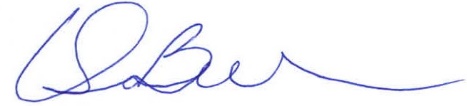 ______________________________________						   	      Devra Bell, WDB SecretaryMembersMembersMembersMembersStaff to WDBStaff to WDBPresentPresentPresentPhil Cothran (Chair)XLowell KingXDevra BellXWill Sterling (Vice-Chair)XScott KuethenXBrad GatesXB.J. Patterson (Second Vice-Chair)XLouie LopezXMarlena SessionsXOrlando AcevedoXRobert LoeunCinnamon AlvarezXDale MarsdenXKen BoshartXLina MontesXRicardo CisnerosXHenry ShannonXJimmy ElrodXShannon ShannonXMike GalloXJonathan WeldyXCherilyn GreenleeXMembersMembersMembersMembersStaff to WDBStaff to WDBPresentPresentPresentPhil Cothran (Chair)XLowell KingXDevra BellXWill Sterling (Vice-Chair)XScott KuethenXBrad GatesXB.J. Patterson (Second Vice-Chair)XLouie LopezXMarlena SessionsXOrlando AcevedoXRobert LoeunCinnamon AlvarezXDale MarsdenXKen BoshartXLina MontesXRicardo CisnerosXHenry ShannonXJimmy ElrodXShannon ShannonXMike GalloXJonathan WeldyXCherilyn GreenleeX